*** توجه نمایید که تمامی این اطلاعات باید عینا در فرم اصلی وارد شوند، لطفا تمامی فیلدهای موجود را به دقت تکمیل نمایید و هیچ گزینه ای را خالی نگذارید.** حداکثر تعدادی که برای فرزندان و خواهر و برادران قابل درج است، شش نفر است.فرم مشخصات خانوادگی کانادا                                                                                                          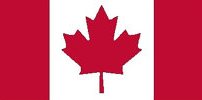 Family Informationفرم مشخصات خانوادگی کانادا                                                                                                          Family Informationفرم مشخصات خانوادگی کانادا                                                                                                          Family Informationفرم مشخصات خانوادگی کانادا                                                                                                          Family Informationفرم مشخصات خانوادگی کانادا                                                                                                          Family Informationفرم مشخصات خانوادگی کانادا                                                                                                          Family Informationفرم مشخصات خانوادگی کانادا                                                                                                          Family Informationآیا در این سفر همراه متقاضی هستند؟آدرس دقیق محل زندگی( در صورتیکه فوت شده اند، تاریخ و محل فوت را ذکر نمایید.)شغلوضعیت تاهل(مجرد-متاهل-بیوه-مطلقه)تاریخ تولد به میلادی(روز، ماه، سال)نام و نام خانوادگینام و نام خانوادگیآیا در این سفر همراه متقاضی هستند؟آدرس دقیق محل زندگی( در صورتیکه فوت شده اند، تاریخ و محل فوت را ذکر نمایید.)شغلوضعیت تاهل(مجرد-متاهل-بیوه-مطلقه)کشور محل تولدنام و نام خانوادگینام و نام خانوادگیبله □خیر □متقاضیبله □خیر □متقاضیبله □خیر □همسربله □خیر □همسربله □خیر □مادربله □خیر □مادربله □خیر □پدربله □خیر □پدربله □خیر □فرزند1بله □خیر □فرزند1بله □خیر □فرزند2بله □خیر □فرزند2بله □خیر □فرزند3بله □خیر □فرزند3بله □خیر □فرزند4بله □خیر □فرزند4بله □خیر □فرزند5بله □خیر □فرزند5بله □خیر □فرزند6بله □خیر □فرزند6بله □خیر □خواهر/برادر1بله □خیر □خواهر/برادر1بله □خیر □خواهر/برادر2بله □خیر □خواهر/برادر2بله □خیر □خواهر/برادر3بله □خیر □خواهر/برادر3بله □خیر □خواهر/برادر4بله □خیر □خواهر/برادر4بله □خیر □خواهر/برادر5بله □خیر □خواهر/برادر5بله □خیر □خواهر/برادر6بله □خیر □خواهر/برادر6